ГЛАВА БЕРЕЗОВСКОГО РАЙОНА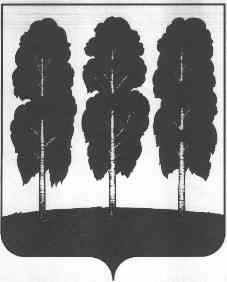 ХАНТЫ-МАНСИЙСКОГО АВТОНОМНОГО ОКРУГА – ЮГРЫПОСТАНОВЛЕНИЕ от  25.09.2019                                                   	     № 50пгт. БерезовоО награждении В соответствии с постановлением главы Березовского района от 22 мая   2019 года № 28 «Об учреждении поощрений главы Березовского района и признании утратившими силу некоторых муниципальных правовых актов   главыБерезовского района», на основании решения Комиссии по поощрениям главы Березовского района (протокол от 23 сентября 2019 года № 17):1.Наградить почетной грамотой главы Березовского района: 1.1. За высокое профессиональное мастерство, многолетний добросовестный труд, значительный вклад в сферу образования Березовского района и в связи с празднованием 30-летнего юбилея со дня образования муниципального бюджетного общеобразовательного учреждения Игримская средняя общеобразовательная школа имени Героя Советского Союза       Собянина Г.Е.:- Заводовскую Людмилу Викторовну – заместителя  директора  муниципального бюджетного общеобразовательного учреждения Игримская средняя общеобразовательная школа имени Героя Советского Союза       Собянина Г.Е.;- Волегову Алену Владимировну – учителя начальных классов муниципального бюджетного общеобразовательного учреждения Игримская средняя общеобразовательная школа имени Героя Советского Союза       Собянина Г.Е.2. Поощрить Благодарственным письмом  главы Березовского района:2.1. За высокое профессиональное мастерство, многолетний добросовестный труд, значительный вклад в сферу образования Березовского района и в связи с празднованием 30-летнего юбилея со дня образования муниципального бюджетного общеобразовательного учреждения Игримская средняя общеобразовательная школа имени Героя Советского Союза       Собянина Г.Е:- Гайнуллину Гульнару Романовну – учителя начальных классов муниципального бюджетного общеобразовательного учреждения Игримская средняя общеобразовательная школа имени Героя Советского Союза       Собянина Г.Е.;- Иевлеву Марину Владимировну – учителя русского языка и литературы муниципального бюджетного общеобразовательного учреждения Игримская средняя общеобразовательная школа имени Героя Советского Союза       Собянина Г.Е.2.2. За высокое профессиональное мастерство, многолетний добросовестный труд, значительный вклад в сферу дошкольного образования Березовского района:- Шеламкову Оксану Николаевну – младшего воспитателя муниципального автономного дошкольного образовательного учреждения детский сад «Снежинка»;- Борисенко Татьяну Николаевну – воспитателя муниципального автономного дошкольного образовательного учреждения детский сад «Снежинка»;- Пузину Надежду Петровну – воспитателя муниципального автономного дошкольного образовательного учреждения детский сад «Кораблик». 3. Объявить благодарность главы Березовского района: 3.1. За высокое профессиональное мастерство, многолетний добросовестный труд, значительный вклад в сферу образования Березовского района и в связи с празднованием 30-летнего юбилея со дня образования муниципального бюджетного общеобразовательного учреждения Игримская средняя общеобразовательная школа имени Героя Советского Союза       Собянина Г.Е:   - Лисовой Анжеле Александровне – учителю начальных классов муниципального бюджетного общеобразовательного учреждения Игримская средняя общеобразовательная школа имени Героя Советского Союза       Собянина Г.Е.;- Старцевой Наталье Александровне – учителю начальных классов муниципального бюджетного общеобразовательного учреждения Игримская средняя общеобразовательная школа имени Героя Советского Союза        Собянина Г.Е.;- Салий Татьяне Анатольевне – заместителю директора по учебно-воспитательной работе муниципального бюджетного общеобразовательного учреждения Игримская средняя общеобразовательная школа имени Героя Советского Союза          Собянина Г.Е.;- Макаровой Вере Геннадьевне – учителю начальных классов  муниципального бюджетного общеобразовательного учреждения Игримская средняя общеобразовательная школа имени Героя Советского Союза       Собянина Г.Е.;- Быковой Елене Михайловне – учителю английского языка муниципального бюджетного общеобразовательного учреждения Игримская средняя общеобразовательная школа имени Героя Советского Союза       Собянина Г.Е.;- Шабурову Игорю Федоровичу – учителю ОБЖ муниципального бюджетного общеобразовательного учреждения Игримская средняя общеобразовательная школа имени Героя Советского Союза Собянина Г.Е.3.2. За высокое профессиональное мастерство, многолетний добросовестный труд, значительный вклад в сферу дошкольного образования Березовского района:- Сайгашкиной Людмиле Петровне – воспитателю муниципального автономного дошкольного образовательного учреждения детский сад «Снежинка»;- Нефагиной Ирине Николаевне – документоведу муниципального автономного дошкольного образовательного учреждения детский сад «Снежинка»;- Гансицкой Ирине Сергеевне – воспитателю муниципального бюджетного дошкольного образовательного учреждения детский сад «Светлячок».3.3. За высокое профессиональное мастерство, многолетний добросовестный труд, значительный вклад в сферу образования Березовского района и в связи с празднованием Дня учителя:- Проценко  Ирине Александровне – учителю начальных классов муниципального автономного общеобразовательного учреждения «Березовская начальная общеобразовательная школа»;-  Кузнецову Михаилу Анатольевичу – учителю технологии муниципального бюджетного общеобразовательного учреждения «Березовская средняя общеобразовательная школа»;-  Пивторак Ольге Борисовне – учителю русского языка и литературы муниципального бюджетного общеобразовательного учреждения «Березовская средняя общеобразовательная школа»;- Войтович Наталье Богдановне – учителю начальных классов муниципального бюджетного общеобразовательного учреждения «Приполярная средняя общеобразовательная школа».3.4. За многолетний добросовестный труд, профессиональное мастерство, заслуги в организации высококачественного медицинского обслуживания жителей труднодоступных территорий Березовского района:- Бычковой Светлане Николаевне – врачу акушер-гинекологу лечебно-диагностического отделения консультативно-диагностической передвижной поликлиники автономного учреждения Ханты-Мансийского автономного округа – Югры «Центр профессиональной патологии»; - Синько Татьяне Васильевне – врачу клинической лаборатории лечебно-диагностического отделения консультативно-диагностической передвижной поликлиники автономного учреждения Ханты-Мансийского автономного округа – Югры «Центр профессиональной патологии»;- Панасюк Светлане Демьяновне – врачу-неврологу лечебно-диагностического отделения консультативно-диагностической передвижной поликлиники автономного учреждения Ханты-Мансийского автономного округа – Югры «Центр профессиональной патологии»; - Семеновой Ляле Хамзовне – медицинской сестре процедурной лечебно-диагностического отделения консультативно-диагностической передвижной поликлиники автономного учреждения Ханты-Мансийского автономного округа – Югры «Центр профессиональной патологии»;- Долгушину Константину Аркадьевичу – медицинскому регистратору лечебно-диагностического отделения консультативно-диагностической передвижной поликлиники автономного учреждения Ханты-Мансийского автономного округа – Югры «Центр профессиональной патологии».  3.5. За добросовестный труд, профессиональное мастерство, обслуживание жителей труднодоступных территорий Березовского района:- Тяглову Дмитрию Григорьевичу – механику-сменному капитану экипажа теплохода «Н. Пирогов»;- Захарову Александру Владимировичу – 2 штурман-2 помощник экипажа теплохода «Н. Пирогов»;- Шишкину Сергею Константиновичу – рулевому-мотористу экипажа теплохода «Н. Пирогов»; - Хошеву Алексею Сергеевичу – матросу экипажа теплохода «Н. Пирогов»;- Якоби Марине Алексеевне – повару судовому экипажа теплохода                         «Н. Пирогов».3.6. Филоненко Любови Николаевне – директору общества с ограниченной ответственностью «Рутил» за значительный вклад в развитие внутреннего и выездного туризма на территории Березовского района и в связи с празднованием Всемирного Дня туризма.4. Отделу по бухгалтерскому учету и отчетности администрации Березовского района выплатить по 5 000 (пять тысяч) рублей, в том числе НДФЛ, за счет средств местного бюджета согласно постановлению главы Березовского района от 22 мая  2019 года № 28 «Об учреждении поощрений главы Березовского района и признании утратившими силу некоторых муниципальных правовых актов   главы Березовского района» лицам, указанным в пункте 2 настоящего постановления.5. Опубликовать настоящее постановление в газете «Жизнь Югры» и разместить на официальном веб-сайте органов местного самоуправления Березовского района.6. Настоящее постановление вступает в силу после его подписания. 7. Контроль за исполнением настоящего постановления оставляю за собой.И.о. главы района                                                                                         С.Ю. Билаш